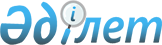 Об утверждении Комплексного плана по развитию сахарной отрасли в Республике Казахстан на 2022 – 2026 годыПостановление Правительства Республики Казахстан от 22 сентября 2022 года № 726
      Правительство Республики Казахстан ПОСТАНОВЛЯЕТ:
      1. Утвердить прилагаемый Комплексный план по развитию сахарной отрасли в Республике Казахстан на 2022 – 2026 годы (далее – Комплексный план).
      2. Центральным и местным исполнительным органам, иным организациям Республики Казахстан (по согласованию), ответственным за исполнение Комплексного плана:
      1) обеспечить надлежащее и своевременное исполнение Комплексного плана;
      2) ежеквартально не позднее 10 числа месяца, следующего за отчетным периодом, представлять информацию о ходе реализации Комплексного плана в Министерство сельского хозяйства Республики Казахстан.
      3. Министерству сельского хозяйства Республики Казахстан один раз в полугодие до 10 числа месяца, следующего за отчетным, представлять сводную информацию об исполнении Комплексного плана в Правительство Республики Казахстан.
      4. Контроль за исполнением настоящего постановления возложить на Министерство сельского хозяйства Республики Казахстан.
      5. Настоящее постановление вводится в действие со дня его подписания. Комплексный план по развитию сахарной отрасли в Республике Казахстан на 2022 – 2026 годы Введение
      О ситуации на рынке сахара
      Внутреннее потребление сахара в Республике Казахстан в 2022 году оценивается на уровне 550 тыс. тонн.
      В настоящее время в республике действует 4 сахарных завода общей суточной мощностью 8,7 тыс. тонн по переработке сахарной свеклы и 2,4 тыс. тонн по тростниковому сырцу.
      В 2021 году обеспеченность внутреннего рынка сахаром за счет переработки отечественного сырья составила 7 % (35,7 тыс. тонн), за счет импорта тростникового сырца и готового сахара – 93 % (497 тыс. тонн).
      Традиционными поставщиками сахара на внутренний рынок Казахстана являются Российская Федерация и Республика Беларусь. В общем объеме импорта доля Российской Федерации составляет 88,3 %, Республики Беларусь – 11,5 %, других стран – 0,1 5%.
      Низкая обеспеченность внутреннего рынка отечественным производством связана с сокращением посевных площадей сахарной свеклы из-за высокой затратности и низкой рентабельности данной культуры по сравнению с другими, мелкотоварностью свекловодческих хозяйств, дефицитом водных ресурсов, изношенностью оросительных сетей, высокой стоимостью импортных семян сахарной свеклы и другими факторами.
      Несмотря на проведение частичной модернизации сахарных заводов, построенных в середине прошлого столетия, высокий износ технологических линий и оборудования не позволяет обеспечить увеличение объемов производимой продукции и конкурентоспособность цены. Кроме того, волатильность цен на сахар на мировом рынке, а также доминирование российского сахара на внутреннем рынке по более низкой цене на протяжении нескольких лет оказывает негативное влияние на отечественную сахарную отрасль. 
      Указанные факторы привели к высокой импортозависимости внутреннего рынка сахара.
      Перспективы отрасли 
      В стране имеются ключевые факторы для успешного развития отрасли: наличие орошаемых земель, увеличение емкости внутреннего рынка до 590 тыс. тонн в 2026 году за счет роста численности населения и расширения мощностей промышленных потребителей сахара, незагруженные мощности 4 действующих сахарных заводов, рабочая сила.
      В целях обеспечения продовольственной безопасности страны требуется комплексный подход по развитию сахарной отрасли, направленный на значительное сокращение импортозависимости и постепенный переход к самообеспечению.
      Комплексным планом предусматривается:
      обеспечение заводов сырьем путем ежегодного увеличения посевных площадей сахарной свеклы в среднем на 6,5 тыс. га и доведения до 38 тыс. га;
      инфраструктурное обеспечение путем строительства и реконструкции оросительных сетей, применения влагосберегающих технологий, введения в оборот свыше 10 тыс. га новых орошаемых земель, развития агротехнических услуг по выращиванию, уборке и транспортировке сахарной свеклы;
      модернизация действующих и строительство нового инновационного сахарного завода путем обновления технологического оборудования, расширения производственных мощностей по сырью с 8,7 тыс. тонн до 17,7 тыс. тонн в сутки; 
      меры по защите внутреннего рынка путем установления минимального уровня контрольных цен и минимального уровня розничных/предельных цен на сахар для обеспечения конкурентоспособности отечественных заводов и исключения демпинга со стороны стран-импортеров сахара.
      Меры государственной поддержки отрасли
      На реализацию мероприятий Комплексного плана по развитию сахарной отрасли в Республике Казахстан на 2022 – 2026 годы (далее – Комплексный план) потребность в привлечении частных инвестиций на развитие сырьевой базы (приобретение семян, удобрений, средств защиты растений, сельскохозяйственной техники, проведение весенне-полевых работ) составляет порядка 297 млрд тенге до 2026 года, объем бюджетных субсидий – 129 млрд тенге.
      Потребность в инвестициях на основные и оборотные средства с учетом модернизации действующих заводов и строительства нового завода составит порядка 200 млрд тенге, объем бюджетных субсидий – 40 млрд тенге. 
      Меры государственной поддержки будут оказываться в рамках средств, предусмотренных в национальном проекте по развитию агропромышленного комплекса Республики Казахстан на 2021 - 2025 годы, утвержденном постановлением Правительства Республики Казахстан от 12 октября 2021 года № 732, с привлечением средств финансовых институтов (АО "НУХ "Байтерек", АО "Фонд развития предпринимательства "Даму"), финансирование мероприятий по рациональному использованию водных ресурсов, развитию оросительных сетей – в рамках национального проекта "Зеленый Казахстан", утвержденного постановлением Правительства Республики Казахстан от 12 октября 2021 года № 731.
      Для предоставления налоговых преференций будут внесены соответствующие изменения в Налоговый кодекс Республики Казахстан, осуществлено нормативное обеспечение мероприятий по возмещению производителям сырья части затрат на приобретение семян и выращивание сахарной свеклы за счет повышения нормативов субсидирования. 
      Ожидаемые результаты
      Реализация Комплексного плана позволит в ближайшие 5 лет довести объемы производства сахара из отечественного сырья до 250 тыс. тонн. При этом к 2026 году по сравнению с 2021 годом доля импорта снизится с 58 % до 17 %, обеспеченность за счет переработки отечественного сырья повысится с 7 % до 43 %.
					© 2012. РГП на ПХВ «Институт законодательства и правовой информации Республики Казахстан» Министерства юстиции Республики Казахстан
				
      Премьер-МинистрРеспублики Казахстан  А. Смаилов
Утвержден
постановлением Правительства
Республики Казахстан
от 22 сентября 2022 года № 726
№ п/п

Наименование мероприятия

Форма завершения

Срок
исполнения

Ответственные исполнители

Объем финансирования

Источники финансирования

1

2

3

4

5

6

7

Ожидаемые результаты:
1) расширение посевных площадей сахарной свеклы до 38 тыс. га;
2) увеличение валового сбора сахарной свеклы до 1800 тыс. тонн;
3) увеличение производства сахара из отечественного сырья до 250 тыс. тонн;
4) увеличение обеспеченности сахаром за счет переработки отечественного сырья с 7 % до 43 %;
5) снижение доли импорта сахара белого с 58 % до 17 %.
Ожидаемые результаты:
1) расширение посевных площадей сахарной свеклы до 38 тыс. га;
2) увеличение валового сбора сахарной свеклы до 1800 тыс. тонн;
3) увеличение производства сахара из отечественного сырья до 250 тыс. тонн;
4) увеличение обеспеченности сахаром за счет переработки отечественного сырья с 7 % до 43 %;
5) снижение доли импорта сахара белого с 58 % до 17 %.
Ожидаемые результаты:
1) расширение посевных площадей сахарной свеклы до 38 тыс. га;
2) увеличение валового сбора сахарной свеклы до 1800 тыс. тонн;
3) увеличение производства сахара из отечественного сырья до 250 тыс. тонн;
4) увеличение обеспеченности сахаром за счет переработки отечественного сырья с 7 % до 43 %;
5) снижение доли импорта сахара белого с 58 % до 17 %.
Ожидаемые результаты:
1) расширение посевных площадей сахарной свеклы до 38 тыс. га;
2) увеличение валового сбора сахарной свеклы до 1800 тыс. тонн;
3) увеличение производства сахара из отечественного сырья до 250 тыс. тонн;
4) увеличение обеспеченности сахаром за счет переработки отечественного сырья с 7 % до 43 %;
5) снижение доли импорта сахара белого с 58 % до 17 %.
Ожидаемые результаты:
1) расширение посевных площадей сахарной свеклы до 38 тыс. га;
2) увеличение валового сбора сахарной свеклы до 1800 тыс. тонн;
3) увеличение производства сахара из отечественного сырья до 250 тыс. тонн;
4) увеличение обеспеченности сахаром за счет переработки отечественного сырья с 7 % до 43 %;
5) снижение доли импорта сахара белого с 58 % до 17 %.
Ожидаемые результаты:
1) расширение посевных площадей сахарной свеклы до 38 тыс. га;
2) увеличение валового сбора сахарной свеклы до 1800 тыс. тонн;
3) увеличение производства сахара из отечественного сырья до 250 тыс. тонн;
4) увеличение обеспеченности сахаром за счет переработки отечественного сырья с 7 % до 43 %;
5) снижение доли импорта сахара белого с 58 % до 17 %.
Ожидаемые результаты:
1) расширение посевных площадей сахарной свеклы до 38 тыс. га;
2) увеличение валового сбора сахарной свеклы до 1800 тыс. тонн;
3) увеличение производства сахара из отечественного сырья до 250 тыс. тонн;
4) увеличение обеспеченности сахаром за счет переработки отечественного сырья с 7 % до 43 %;
5) снижение доли импорта сахара белого с 58 % до 17 %.
1. Обеспечение производителей сахара отечественным сырьем

1
Проведение комплексного анализа земель сельскохозяйственного назначения и составление реестров неиспользуемых земельных участков в свеклосеющих районах с последующим предоставлением земельных участков действующим и планируемым новым сахарным заводам, а также СХТП согласно требованиям земельного законодательства
информация в Правительство Республики Казахстан
ежегодно,
2022 – 2024 годы
МСХ, акиматы Алматинской, Акмолинской, Восточно-Казахстанской, Северо-Казахстанской,
 Жамбылской,  Карагандинской, Костанайской, Павлодарской областей и области Жетісу
не требуется
-
2
Проведение комплексного анализа прилегающей к сельскохозяйственным землям оросительной инфраструктуры (каналы, арыки, водохранилища и прочее) на предмет технического состояния и обеспечение дальнейшей работы по строительству (реконструкции) 
информация в Правительство Республики Казахстан
2-квартал
2023 года
МСХ, МЭГПР, акиматы Алматинской, Акмолинской, Восточно-Казахстанской, Северо-Казахстанской, Жамбылской, Карагандинской, Костанайской, Павлодарской областей и области Жетісу
не требуется
-
3
Утверждение плана-графика по годам по созданию кооперативов с сахарными заводами и СХТП, с учетом потребностей действующих и планируемых новых сахарных заводов
информация в МСХ
2-квартал
2023 года
акиматы Алматинской, Акмолинской, Восточно-Казахстанской, Северо-Казахстанской, Жамбылской, Карагандинской, Костанайской, Павлодарской областей и области Жетісу
не требуется
-
4
Увеличение посевных площадей сахарной свеклы:
2023 год – 16,7 тыс. га (Алматинская – 0,2 тыс. га,
Жетісу – 8,1 тыс. га, Жамбылская -8,4 тыс. га);
2024 год – 25,6 тыс. га (Алматинская – 0,2 тыс. га, Жетісу – 10,7 тыс. га, Жамбылская – 14,7 тыс. га);
2025 год – 31,8 тыс. га (Алматинская – 0,2 тыс. га, Жетісу – 12,2 тыс. га, Жамбылская – 19,4 тыс. га);
2026 год – 38 тыс. га (Алматинская –0,2 тыс. га, Жетісу – 15 тыс. га, Жамбылская – 22,8 тыс. га)
информация в МСХ
ежегодно,
2023 – 2026 годы
акиматы Алматинской, Жамбылской областей и области Жетісу
в рамках лимитов трансфертов общего характера
в рамках средств, предусмотренных в нацпроекте АПК до 2025 года, 2026 год – в рамках уточнения бюджета
5
Импорт семян сахарной свеклы сахарными заводами напрямую у производителя семян или дистрибьютора за счет средств сахарного завода для реализации СХТП под будущий урожай сахарной свеклы
информация в МСХ
ежегодно,
2022 – 2023 годы
акиматы Алматинской, Жамбылской областей и области Жетісу
не требуется
-
6
Выведение новых сортов семян сахарной свеклы
годовой отчет в МСХ
ежегодно,
2024 – 2026 годы
МСХ, НАО "НАНОЦ"
в рамках конкурсных процедур согласно Закону Республики Казахстан 
"О науке"
в рамках средств, предусмотренных в нацпроекте АПК
7
Расширение площадей под водосберегающие технологии с  доведением до 99,1 тыс. га к 2026 году, в том числе:
Алматинская:
2022 год – 18,1 тыс. га;
2023 год – 1,9 тыс. га;
2024 год – 1,3 тыс. га;
2025 год – 1,4 тыс. га;
Жамбылская:
2022 год – 50,3 тыс. га;
2023 год – 2,9 тыс. га;
2024 год – 6,7 тыс. га;
2025 год – 7,5 тыс. га;
Жетісу:
2022 год – 3,3 тыс. га;
2023 год – 3,2 тыс. га;
2024 год – 1,3 тыс. га;
2025 год – 1,2 тыс. га.
информация в МСХ
ежегодно,
2022 – 2026 годы
акиматы Алматинской, Жамбылской областей и области Жетісу, АО "НУХ "Байтерек" 
(по согласованию)
в рамках лимитов трансфертов общего характера
в рамках средств, предусмотренных в нацпроекте АПК
2. Инфраструктурное обеспечение производства сахарной свеклы

8
Максимальное использование потенциала подземных вод для обеспечения субъектов АПК поливной водой путем:
 доразведки месторождений подземных вод с целью переоценки запасов для использования в орошении;
 продления сроков протоколов Государственной комиссии по запасам полезных ископаемых в сторону увеличения;
 расширения функций действующих коммунальных предприятий в части бурения скважин для использования в орошении 
информация в МСХ
2-квартал
2023 года
МЭГПР, акиматы Алматинской, Жамбылской областей и области Жетісу
не требуется
-
9
Рациональное использование водных ресурсов и сокращение потери воды до 6 тыс. га к 2025 году за счет реконструкции оросительных сетей Аксуского района области Жетісу
информация в МСХ
ежегодно,
2023 – 2025 годы
МЭГПР, акимат области Жетісу
6,9 млрд тенге 
в рамках средств Исламского Банка Развития
10
Рациональное использование водных ресурсов и сокращение потери воды до 13,5 тыс. га к 2025 году за счет реконструкции оросительных сетей Коксуского района области Жетісу 
информация в МСХ
ежегодно,
2024 – 2025 годы
МЭГПР, акимат области Жетісу
8 млрд тенге 
в рамках средств Исламского Банка Развития
11
Проработка вопроса финансирования реконструкции оросительных сетей Алакольского района области Жетісу 
информация в МСХ
2-квартал
2023 года
МЭГПР, акимат области Жетісу 
не требуется
-
12
Рациональное использование водных ресурсов и сокращение потери воды до 6 тыс. га к 2025 году за счет строительства Кызылагашского массива орошения в Аксуском районе области Жетісу 
информация в МСХ
ежегодно,
2022 – 2025 годы
МЭГПР, акимат области Жетісу
8,96 млрд тенге
в рамках средств нацпроекта "Зеленый Казахстан"
13
Рациональное использование водных ресурсов и повышение водообеспечения 26,7 тыс. га орошаемых земель за счет реализации проектов по строительству водохранилищ в Жамбылской области:
1. "Акмола"
2.  "Ргайты"
3. "Калгуты"
информация в МСХ
ежегодно,
2022 – 2025 годы
МЭГПР, МФ,
акимат Жамбылской области
5,811 млрд тенге
8,384 млрд тенге
11,377 млрд тенге
в рамках средств нацпроекта "Зеленый Казахстан"
14
Повышение водообеспечения 6 тыс. га орошаемых земель за счет реализации проектов по реконструкции водохранилищ в Жамбылской области:
1.  "Терис-Ащыбулак"
2. "Караконыз"
3. "Ынталы"
информация в МСХ
ежегодно,
2022 – 2025 годы
МЭГПР, МФ,
акимат Жамбылской области
1,485 млрд тенге
1,695млрд тенге
0,702 млрд тенге
в рамках средств нацпроекта 
"Зеленый Казахстан"
15
Введение в оборот 10,7 тыс. га новых орошаемых земель за счет реализации проекта по строительству Покатиловского водохранилища в Саркандском районе области Жетісу:
 разработка ПСД;
проработка вопроса финансирования строительства Покатиловского водохранилища после утверждения ПСД
информация в МСХ
ежегодно,
2023 – 2026 годы
МЭГПР, МФ, акимат области Жетісу 
разработка ПСД – 821 млн тенге 
не требуется
собственные средства инвестора
16
Проработка вопроса реализации инвестиционных проектов с уточнением объемов и источников финансирования по:
 строительству гидропоста "Жасоркен" в Жамбылской области;
 реконструкции оросительных сетей Ескельдинского и Саркандского районов области Жетісу;
 строительству оросительных сетей в Жанаминском сельском округе 
Алакольского района области Жетісу;
 разработки ПСД и строительства Басканского массива орошения оросительной системы в Саркандском и Аксуском районах области Жетісу
информация в МСХ
2-квартал
2023 года
МЭГПР, МФ, акиматы Жамбылской области и области Жетісу
не требуется
-
17
Создание сервисно-заготовительных центров на базе крестьянских хозяйств (кооперативов) с целью оказания агротехнических услуг по выращиванию, уборке и транспортировке сахарной свеклы
информация в МСХ
ежегодно,
2022 – 2024 годы
акиматы Жамбылской области и области Жетісу
не требуется
-
18
Проработка вопроса финансирования строительства железнодорожных путей для развития ТОО "Аксу кант" и прилегающих территорий, в том числе в рамках национального проекта по развитию предпринимательства на 2021 - 2025 годы
информация в Правительство Республики Казахстан
1-квартал
2023 года 
МСХ, МНЭ, МФ, МИИР,
акимат области Жетісу 
не требуется
-
19
Проработка вопроса финансирования газификации ТОО "Аксу кант" в рамках программы газификации области Жетісу (согласно действующему меморандуму между инвестором и акиматом области Жетісу)
информация в Правительство Республики Казахстан
1-квартал
2023 года
МСХ, МЭ, МНЭ, 
акимат области Жетісу 
не требуется
-
20
Выработка мер по развитию транспортно-логистической системы, обеспечивающей эффективное функционирование цепочки поставок сырья и готовой продукции
информация в Правительство Республики Казахстан
1-квартал
2023 года
МСХ, МИИР, МТИ, МНЭ, НПП "Атамекен" (по согласованию)
не требуется
-
3. Модернизация и запуск новых перерабатывающих мощностей

21
Предоставление планов по модернизации сахарных заводов 
информация в МСХ
4-квартал 
2022 года
акиматы Жамбылской области и области Жетісу 
не требуется
-
22
Модернизация сахарных заводов по расширению производственных мощностей и линии по переработке побочной продукции для улучшения качества производимой продукции и снижения потерь при производстве, в том числе в соответствии с нормами национальных стандартов по энергоэффективности, ресурсосбережению
акт выполненных работ
ежегодно,
2024 – 2025 годы
МСХ, акиматы Жамбылской области и области Жетісу, МИИР, МТИ,
АО "НУХ "Байтерек" (по согласованию),
ФРП (по согласованию)
согласно стоимости ПСД
в рамках средств, предусмотренных в нацпроекте АПК, собственные средства инвестора
23
Определение источников финансирования инвестиционного проекта по строительству сахарного завода 
информация в Правительство Республики Казахстан
1-квартал
2023 года
МСХ, акиматы областей, АО "НУХ "Байтерек" (по согласованию)
не требуется
-
24
Реализация проекта по строительству нового сахарного завода
информация в Правительство Республики Казахстан
ежегодно,
2022 – 2025 годы
МСХ, акимат Павлодарской области, МФ, МНЭ, МИД,
АО "НУХ "Байтерек" 
(по согласованию)
согласно стоимости ПСД
собственные и заемные средства инвестора
4. Защита и государственная поддержка отечественных производителей сахара

25
Внесение изменений в Правила субсидирования повышения урожайности и качества продукции растениеводства в части:
 изменения нормативов субсидирования за объемы сахарной свеклы, сданной на сахарный завод;
 изменения нормативов субсидирования семеноводства с учетом роста цен на семена и гибриды.
приказ
МСХ
2-квартал
2023 года
МСХ, акиматы Алматинской, Жамбылской областей и области Жетісу
в рамках лимитов трансфертов общего характера
в рамках средств, предусмотренных в нацпроекте АПК
26
Проработка вопроса предоставления сахарным заводам финансовых средств по сниженной льготной кредитной и лизинговой ставке вознаграждения на пополнение основных и оборотных средств, в том числе для закупа тростникового сахара-сырца и сахарной свеклы 
информация в Правительство Республики Казахстан
1-квартал
2023 года
МСХ, МНЭ, МИИР, МФ,
АО "НУХ "Байтерек" 
(по согласованию),
АО "НК "Продкорпорация" (по согласованию)
не требуется
-
27
Проработка вопроса по возмещению части затрат сахарным заводам на транспортировку сахарной свеклы и сырца, сахара белого и основных производственных материалов железнодорожным и автомобильным транспортом внутри страны
информация в Правительство Республики Казахстан
1-квартал
2023 года
МСХ, МНЭ, МИИР, МФ
не требуется
-
28
Внесение изменений в Налоговый кодекс в части продления срока действия предоставления 70 % льготы по НДС при производстве свекловичного сахара и дополнение перечня тростниковым сахаром
проект Закона Республики Казахстан
1-квартал 
2023 года
МНЭ, МСХ, МФ, НПП "Атамекен" (по согласованию)
не требуется
-
29
Внесение изменений в постановление Правительства Республики Казахстан от 14 января 2016 года № 13 "О некоторых вопросах реализации государственной поддержки инвестиций" в части включения направления по производству сахара в перечень видов деятельности для заключения Соглашения об инвестициях
постановление Правительства Республики Казахстан
1-квартал
2023 года
МСХ, МИД, МНЭ, МФ
не требуется
-
5. Меры по сдерживанию и стабилизации цен

30
Выработка мер по стабилизации и защите внутреннего рынка, в том числе путем проработки вопросов:
 применения минимального уровня цен на импорт сахара белого;
 установления минимального уровня розничных (предельных) цен на сахар
информация в Правительство Республики Казахстан
1-квартал
2023 года
МТИ, МСХ, МФ, МНЭ
не требуется
-
31
Формирование запаса сахара в стабилизационных фондах в объеме, обеспечивающем месячную внутреннюю потребность регионов
информация 
в МСХ
ежегодно, 
2022 – 2023 годы
акиматы 
областей, городов Нур-Султана, Алматы и Шымкента
не требуется
-
32
Предоставление льготных кредитов в рамках "оборотной схемы" сахарным заводам с установлением встречных требований по сдерживанию цен на сахар по фиксированной цене
информация в МСХ
4-квартал 2022 года
акиматы областей, городов Нур-Султана, Алматы и Шымкента
в рамках перераспределения средств стабилизационных фондов и "оборотной схемы"
МБ(в рамках средств стабилизационных фондов и "оборотной схемы")
33
Выработка мер, направленных на снятие торговых барьеров по импорту зарубежного сырья и продвижению экспорта после обеспечения внутренних потребностей
информация в Правительство Республики Казахстан
2-квартал
2023 года
МТИ, МСХ
не требуется
-
Примечание: расшифровка аббревиатур:
АО "НК "Продкорпорация"
–
акционерное общество "Национальная компания "Продовольственная контрактная корпорация"
АПК
–
агропромышленный комплекс
нацпроект АПК
–
национальный проект по развитию агропромышленного комплекса Республики Казахстан на 2021 – 2025 годы, утвержденный постановлением Правительства Республики Казахстан от 12 октября 2021 года № 732
НПП "Атамекен"
–
Национальная палата предпринимателей Республики Казахстан "Атамекен"
МСХ
–
Министерство сельского хозяйства Республики Казахстан
СХТП
–
сельскохозяйственный товаропроизводитель
АО "НУХ "Байтерек" 
–
акционерное общество "Национальный управляющий холдинг "Байтерек"
нацпроект "Зеленый Казахстан"
–
национальный проект "Зеленый Казахстан", утвержденный постановлением Правительства Республики Казахстан от 12 октября 2021 года № 731
МБ
–
местный бюджет
ПСД
–
проектно-сметная документация
МИИР
–
Министерство индустрии и инфраструктурного развития Республики Казахстан
ФРП
–
акционерное общество "Фонд развития предпринимательства "Даму"
МФ
–
Министерство финансов Республики Казахстан
НДС
–
налог на добавленную стоимость
МТИ
–
Министерство торговли и интеграции Республики Казахстан
МИД
–
Министерство иностранных дел Республики Казахстан
ТЭО
–
технико-экономическое обоснование
НАО "НАНОЦ"
–
некоммерческое акционерное общество "Национальный аграрный научно-образовательный центр"
МНЭ
–
Министерство национальной экономики Республики Казахстан
МЭГПР
–
Министерство экологии, геологии и природных ресурсов Республики Казахстан
МЭ
–
Министерство энергетики Республики Казахстан 